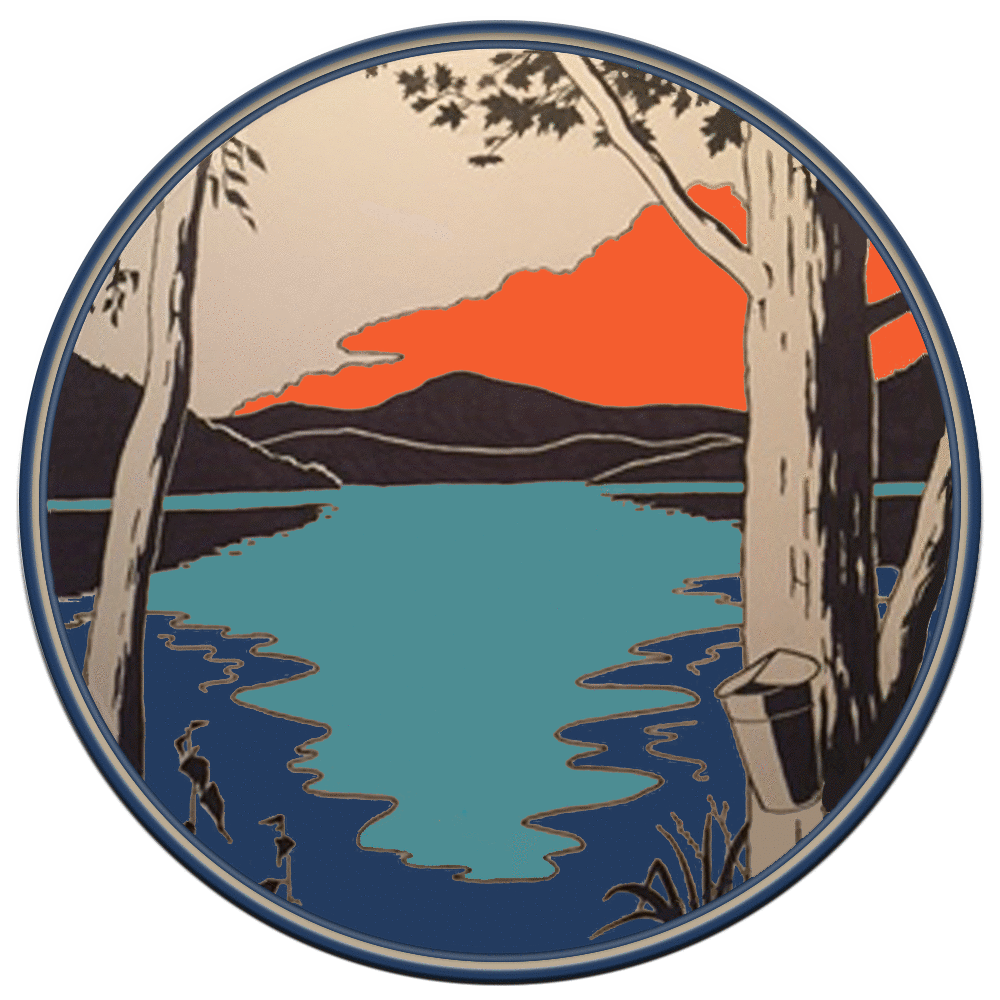                               Town of Whitingham                             Office of the Selectboard                                  MINUTES OF AUGUST 16, 2018 EMERGENCY MEETINGThese Minutes shall be accepted into the public record (with any corrections noted) at a future meeting of the Whitingham Selectboard.The Whitingham Selectboard held an emergency meeting on Thursday, August 16, 2018 at 9:50am in the Selectboard Office of the Municipal Center, 2948 VT Route 100, Jacksonville, VT.Selectboard members present: Chair Keith Bronson; Vice Chair Greg Brown; member Robin Kingsley.  Others present: Gig Zboray, Selectboard Office Administrator.Vandalism at Town HillRobin Kingsley notified Selectboard members of vandalism recently discovered at Town Hill Park.  The outfield of the ball field was torn up by one or more vehicles driving over it and doing donuts.  The field was soggy from the recent rains and the damage done was extensive.Robin Kingsley personally offered a $500 reward via a Facebook post for information leading to the arrest of the individual(s) responsible.Greg Brown made a motion for the Selectboard to offer a $500 reward as well, seconded by Robin Kingsley, all in favor with Keith Bronson casting his vote.  Gig will post fliers around town, on the website and send a notice to the Deerfield Valley News.  During the meeting Gig notified the State Police of the damage and Deerfield Valley Property Maintenance to repair it.Robin Kingsley will provide information regarding a 360 degree camera that could be installed at Town Hill.AdjournA motion to adjourn was made by Greg Brown, seconded by Robin Kingsley, all in favor.Keith Bronson adjourned the meeting at 10:05am.  Respectfully submitted, ~Gig Zboray